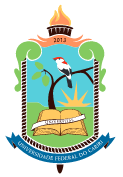 CENTRO DE CIÊNCIAS SOCIAIS APLICADASPROGRAMA DE PÓS-GRADUAÇÃO EM BIBLIOTECONOMIAMESTRADO PROFISSIONAL EM BIBLIOTECONOMIATÍTULO DO ANTEPROJETOÁREA DE CONCENTRAÇÃO: BIBLIOTECONOMIA NA SOCIEDADE CONTEMPORÂNEAJUAZEIRO DO NORTE20201 INTRODUÇÃOConstituído pelos questionamentos iniciais que o anteprojeto apresenta, incluindo a delimitação do tema, a construção da problemática e a pergunta que sintetiza o problema (ponto de partida), a justificativa contemplando a importância do tema, importância do problema, razões que motivam a pesquisa e possíveis contribuições/vantagens da pesquisa, assim como os objetivos geral e específicos.2 REFERENCIAL TEÓRICODemonstrar conhecimento da literatura básica; resumir resultados de autores; apresentar construção do tema de maneira dialógica e integrada; respeitar a ordem cronológica.3 METODOLOGIATipo ou nível da pesquisa (descritiva, exploratória, explicativa, preditiva);Delineamento da pesquisa (bibliográfica, documental e/ou estudo de caso);Tratamento dos dados/natureza da pesquisa (quantitativa e/ou qualitativa);População - critério(s) de inclusão e exclusão (construção do banco de dados e análise estatística); Plano amostral (tamanho/formas de amostragem); Técnicas para coleta e análises de dados (estratégias e instrumentos necessários para consecução empírica da pesquisa); Aspectos éticos.4 PRODUTOIndicar e descrever o produto final, suas características e relevância para o Programa. 5 CRONOGRAMA DE ATIVIDADESListagem das atividades de acordo com o tempo estipulado para execução completa do Curso de Mestrado e da dissertação, inclusive dos produtos nele almejados. Descreva as atividades em cada ano e marque com um X o mês correspondente.Nota: É imprescindível que o prazo seja de 24 meses para a conclusão do Mestrado. REFERÊNCIASConforme a NBR 6023/2018.DESCRIÇÃO DAS ATIVIDADES1º ANO1º ANO2º ANO2º ANODESCRIÇÃO DAS ATIVIDADES1º Sem.2º Sem.1º Sem.2º Sem.